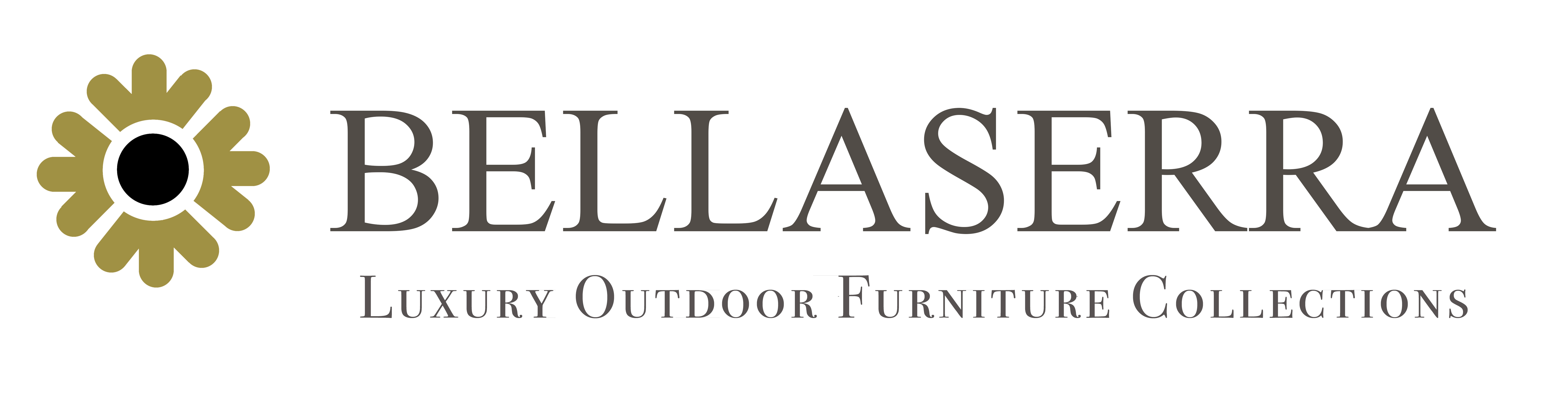 Woven Storage Bin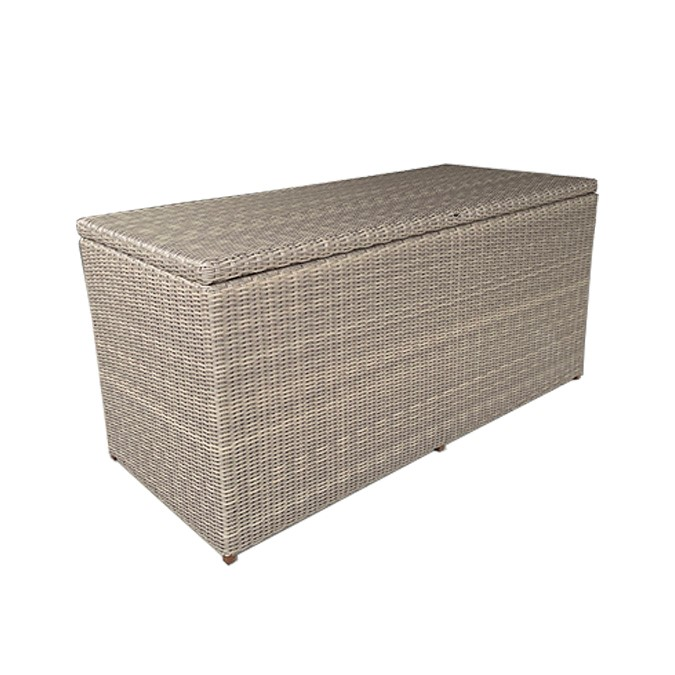 SKU: 18615Product SummaryMaterial: Resin WickerFinishes: #2 Driftwood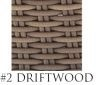 Dimensions: 69″ W x 31″ D x 33″ HWeight: 65 lbs.